Приказ на увольнение внутреннего совместителя – ХОТИМ выплатить с основной зарплатой:ВОПРОС –второй раздел тогда так и должен выглядеть???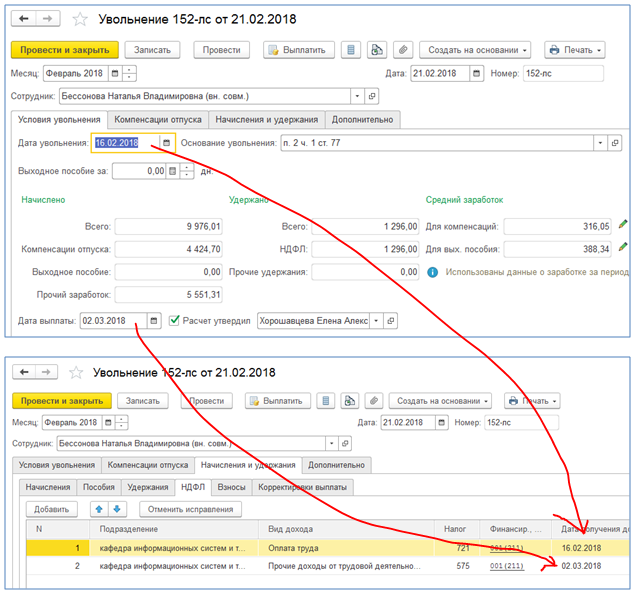 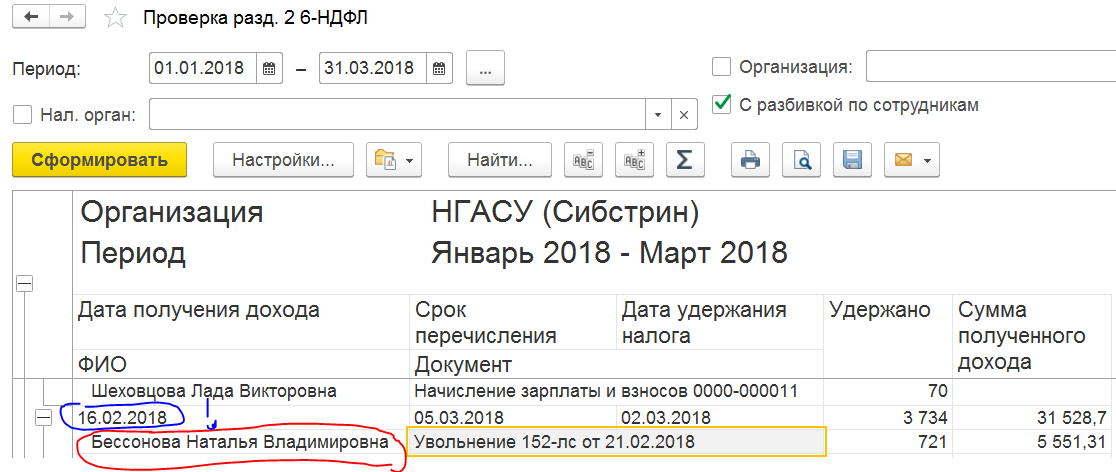 